PROOF OF LIFENAME:_______________________________________________	               Example:    SGT JUAN DIGO DELA CRUZ JR PN(M) (Ret.)    (Rank, First Name, Complete Middle Name, Last Name, BOS) 	BIRTHDAY: ______________________________ADDRESS:  _____________________________________________           _______________________________________________________ AGE: ___________________________________CELLPHONE/LANDLINE NO.:_______________	SIGNATURE: 	________________________              ________________				  ______________	       Left Thumb mark			  	   Right Thumb mark	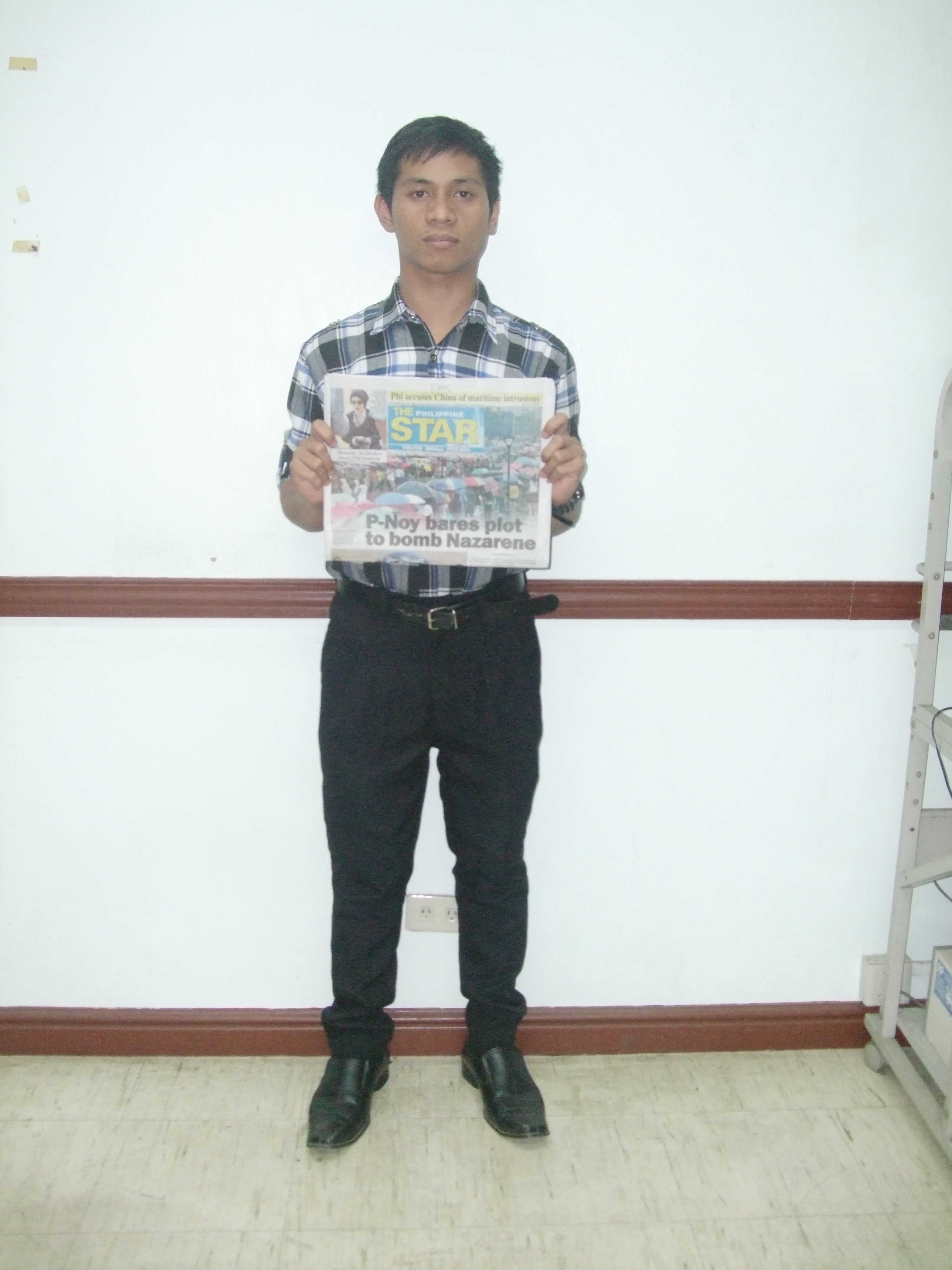                           PICTURE HOLDING LATEST NEWSPAPERAttach: Back to back photocopy of AFP Pensioners I.D.Front Page of used current newspaperPhoto copy of pensioner’s passport ( If travelled/went out of the country)Mail to: 	 Chief, AFP Finance Center	 	 Camp General Emilio Aguinaldo		 Quezon City